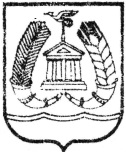 КОМИТЕТ ОБРАЗОВАНИЯ ГАТЧИНСКОГО МУНИЦИПАЛЬНОГО РАЙОНАЛЕНИНГРАДСКОЙ ОБЛАСТИМУНИЦИПАЛЬНОЕ БЮДЖЕТНОЕ ОБРАЗОВАТЕЛЬНОЕ УЧРЕЖДЕНИЕ 
ДОПОЛНИТЕЛЬНОГО ОБРАЗОВАНИЯ 
«ГАТЧИНСКИЙ ЦЕНТР НЕПРЕРЫВНОГО ОБРАЗОВАНИЯ 
«ЦЕНТР ИНФОРМАЦИОННЫХ ТЕХНОЛОГИЙ»П О Л О Ж Е Н И ЕОБ ОТКРЫТОМ РАЙОННОМ ФЕСТИВАЛЕ ЮНЫХ МУЛЬТИПЛИКАТОРОВ «ВЕСНУШКИ»Цели и задачи ФестиваляВыявление и поддержка талантливых детей.Апробация новой номинации для юных кинематографистов.Развитие детского художественного творчества, повышение интереса к искусству мультипликации и кинематографа, стимулирование творческого потенциала.Поддержка смелых и необычных творческих и технологических решений при создании мультфильмов и видеороликов. Отбор лучших проектов по созданию мультфильмов и видеороликов, поощрение творческих начинаний среди детей, педагогов, родителей.Приобщение подрастающего поколения к культурным традициям отечественной мультипликации и кинематографа.Обмен педагогическим опытом в создании самодеятельных фильмов. Участники ФестиваляУчастие в Фестивале могут принять как отдельные лица, так и творческие объединения, коллективы, студии, занимающиеся созданием мультфильмов в ОУ, ДОУ, в учреждениях дополнительного образования.При наличии нескольких участников от образовательного учреждения подается общая заявка.На Фестиваль можно представить 2 работы от творческого коллектива.Технические требованиявидеоформат: avi, wmv, mp4;минимальное разрешение: 720х480 пикселей;соотношение сторон: 4х3, 16х9;длительность: до 5 минут;использование технического оборудования и программного обеспечения при съемке и монтаже мультфильма, видеоролика – на усмотрение участника фестиваля;видеоролик должен быть снабжен информационной заставкой (в начале или в конце видеоролика), содержащей в себе информацию об авторе либо коллективе авторов.Сроки, место проведения, порядок Фестиваль проводится 17 апреля 2018 года в МБОУ ДО «ГЦНО «ЦИТ» по адресу: г.Гатчина, ул. Рощинская, д. 8. Время проведения фестиваля будет объявлено дополнительно. Для участия в Фестивале необходимо до 3 апреля 2019 года включительно направить заявку в соответствии с установленной формой (Приложение 1) на электронный адрес: cit_gatchina@gtn.lokos.net. Разрешение на копирование материалов (приложение 2) отправляется в отсканированном виде.К заявке необходимо приложить мультфильм или видеоролик, в имени файла указать название мультфильма, видеоролика и учреждение.Во время проведения фестиваля демонстрация мультфильма или видеоролика предваряется 2-минутным комментарием о ходе работы и использованных при создании мультфильма, видеоролика технологий. Представление мультфильма или видеоролика проводится без использования электронных презентаций.Мультфильмы могут быть выполнены в разных анимационных техниках:перекладка;фотоанимация;пластилиновая анимация;кукольная анимация;анимация предметов;силуэтная анимация;флеш-анимация;рисованный фильм; бумажная перекладка;другие.Жюри мультфестиваляЗобкало Ольга Михайловна –директор ЦИТ г. ГатчинаФролова Галина Семеновна – Почетный работник образования РФМаденова А.Г. – директор кинотеатра «Победа»Коренева Е.А. – директор гатчинской детской библиотекиВоронова А.В. - доцент кафедры анимации СПб государственного института кино и телевиденияПулина И.А. – ведущий специалист комитета образования Гатчинского муниципального района.Казеко О.К. – волонтер фестиваляАкимочкин Д.С. – дизайнер мультфестиваля, студент Киновидеотехнического колледжа СПб.Старикова Елизавета Игоревна – преподаватель курса по созданию анимационных фильмов ЦИТ г.Гатчина. Критерии оцениванияОценки выставляются по двум возрастным категориям: дошкольники (детские сады) и школьники в соответствии со следующими критериями:творческая идея мультфильма или видеоролика, сценарий;изобразительное решение;качество выполнения фильма в выбранной технике или сочетания техник;звуковое оформление;оригинальность мультфильма или видеоролика, эмоциональное восприятие.Подведение итоговПодведение итогов Фестиваля проходит в очно-заочной форме в два этапа:1. Жюри предварительно просматривает фильмы и распределяет их по номинациям.2. В конкурсный день фильмы просматриваются уже по номинациям и определяются победители в номинациях. Жюри Фестиваля, в соответствии с критериями оценивания, подводит итоги и определяет победителей по двум возрастным категориям. Все участники получают сертификат участника Фестиваля.Победители и лауреаты награждаются дипломами и призами.Во время проведения конкурсного дня проводится зрительское голосование и победители награждаются грамотами и призами.Со всеми вопросами можно обратиться в ЦИТ по тел. (8-81371) 4-32-96 или по электронной почте cit_gatchina@gtn.lokos.netПо итогам Фестиваля каждый участник может получить диск с мультфильмами и видеороликами, принимавшими участие в Фестивале. В случае если авторы согласны предоставить свою работу для итогового диска, необходимо заполнить разрешение на копирование (Приложение 2).Приложение 1ЗАЯВКАна участие в Фестивале юных мультипликаторов «Веснушки»1. Название мультфильма/видеоролика_____________________________________________________________________________________________________________________________________________________________________________________________________________Анонс (о чем работа, 1-2 предложения)________________________________________________________________________________________________________________________Продолжительность ___________________________________________________________Формат_____________________Дата создания_____________________________________Автор(ы): ____________________________________________________________________(фамилия, имя – полностью)_____________________________________________________________________________Возраст ______________________________________________________________________Наименование учреждения, творческого объединения и ФИО руководителя _______________________________________________________________________________________________________________________________________________________________________________________________________________________________________2.email, контактный телефон_____________________________________________________________________________________________________________________________________________________________________________________________________Приложение 2РАЗРЕШЕНИЕ НА КОПИРОВАНИЕЯ, __________________________________________________________________________,(Ф.И.О. автора/законного представителя автора)разрешаю организаторам Фестиваля скопировать мой мультфильм/видеоролик на диск для вручения участникам Фестиваля юных мультипликаторов «Веснушки» и разместить его на странице Просветительского пространства «Весна» ЦИТ по адресу: https://vk.com/public79682519Подпись участника Фестиваля / законного представителя автора___________________Правильность указанных в настоящей заявке сведений подтверждаю:Руководитель организации ________________________/________________________/_(подпись)			(ФИО)«____»___________2019 г.